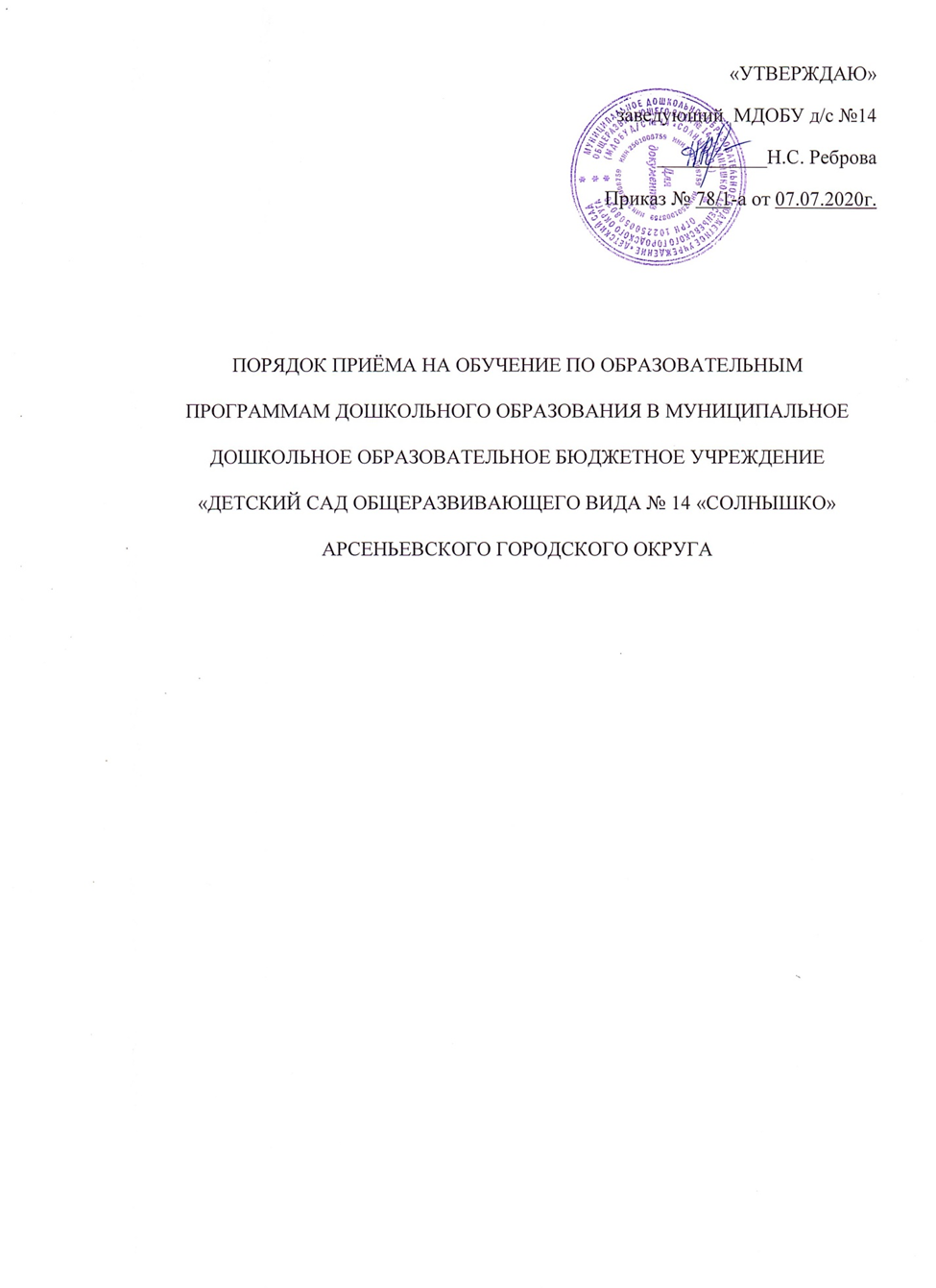 1. Настоящий Порядок приема на обучение по образовательным программам дошкольного образования (далее - Порядок) определяет правила приема граждан  Российской Федерации в МДОБУ д/с №14 «Солнышко» Арсеньевского городского округа, осуществляющую образовательную деятельность по образовательным программам дошкольного образования (далее – образовательная организация).  Составлены на основании Приказа Минпросвещения РФ от 15 мая 2020 г. N 236 «Об утверждении Порядка приема на обучение по образовательным программам дошкольного образования».2. Прием иностранных граждан и лиц без гражданства, в том числе соотечественников за рубежом, в образовательные организации за счет бюджетных ассигнований федерального бюджета, бюджетов субъектов Российской Федерации и местных бюджетов осуществляется в соответствии с международными договорами Российской Федерации, Федеральным законом от 29 декабря . N 273-ФЗ "Об образовании в Российской Федерации" (Собрание законодательства Российской Федерации,2012, N 53, ст. 7598; 2020, N 9, ст. 1137) и настоящим Порядком.3. Правила приема в конкретную образовательную организацию устанавливаются в части, не урегулированной законодательством об образовании, образовательной организацией самостоятельно (Часть 9 статьи 55 Федерального закона от 29 декабря 2012г. N273-ФЗ «Об образовании в Российской Федерации» (Собрание законодательства Российской Федерации,2012, N 53, ст. 7598).4. Правила приема на обучение в образовательную организацию обеспечивают прием в образовательную организацию всех граждан, имеющих право на получение дошкольного образования.Правила приема в государственные и муниципальные образовательные организации на обучение должны обеспечить также прием в образовательную организацию граждан, имеющих право на получение дошкольного образования и проживающих на территории, за которой закреплена указанная образовательная организация (далее - закрепленная территория) (Часть 3 статьи 67 Федерального закона от 29 декабря 2012г. N 273-ФЗ «Об образовании в Российской Федерации» (Собрание законодательства Российской Федерации,2012, N 53, ст. 7598).Проживающие в одной семье и имеющие общее место жительства дети имеют право преимущественного приема в государственные и муниципальные образовательные организации, в которых обучаются их братья и (или) сестры Часть 3.1 статьи 67 Федерального закона от 29 декабря 2012г. N273-ФЗ «Об образовании в Российской Федерации» (Собрание законодательства Российской Федерации, 2012, N 53, ст. 7598; 2019, N 4952, ст. 69707833).5. В приеме в государственную или муниципальную образовательную организацию может быть отказано только по причине отсутствия в ней свободных мест, за исключением случаев, предусмотренных статьей 88 Федерального закона от 29 декабря . N 273-ФЗ "Об образовании в Российской Федерации". (Собрание законодательства Российской Федерации, 2012, N 53, ст. 7598; 2019, N 30, ст. 4134).  В случае отсутствия мест в государственной или муниципальной образовательной организации родители (законные представители) ребенка для решения вопроса о его устройстве в другую общеобразовательную организацию обращаются непосредственно в орган исполнительной власти субъекта Российской Федерации, осуществляющий государственное управление в сфере образования, или орган местного самоуправления, осуществляющий управление в сфере образования. (Часть 4 статьи 67 Федерального закона от 29 декабря 2012г. N273-ФЗ «Об образовании в Российской Федерации» (Собрание законодательства Российской Федерации, 2012, N 53, ст. 7598).6. Образовательная организация обязана ознакомить родителей (законных представителей) ребенка  со своим уставом, лицензией на осуществление образовательной деятельности, с образовательными программами и другими документами, регламентирующими организацию и осуществление образовательной деятельности, права и обязанности воспитанников. (Часть 2 статьи 55 Федерального закона от 29 декабря 2012г. N273-ФЗ «Об образовании в Российской Федерации» (Собрание законодательства Российской Федерации, 2012, N 53, ст. 7598).Копии указанных документов, информация о сроках приема документов, указанных в пункте 9 настоящего Порядка, размещаются на информационном стенде образовательной организации и на официальном сайте образовательной организации в информационно-телекоммуникационной сети «Интернет». Муниципальные (государственные) образовательные организации размещают на информационном стенде образовательной организации и на официальном сайте образовательной организации  распорядительный акт органа местного самоуправления муниципального района,городского округа (в городах федерального значения – акт органа, определенного законами этих субъектов Российской Федерации) о закреплении образовательных организаций за конкретными территориями муниципального района, городского округа, издаваемый не позднее 1 апреля текущего года (далее - распорядительный акт о закрепленной территории). Факт ознакомления родителей (законных представителей) ребенка, в том числе через официальный сайт образовательной организации, с указанными документами фиксируется в заявлении о приеме в образовательную организацию и заверяется личной подписью родителей (законных представителей) ребенка.7. Прием в образовательную организацию осуществляется в течение всего календарного года при наличии свободных мест.8. Прием в государственные или муниципальные образовательные организации осуществляется по направлению органа исполнительной власти субъекта Российской Федерации или органа местного самоуправления посредством использования региональных информационных систем, указаных в части 14 статьи 98  Федерального закона от 29 декабря 2012г. N273-ФЗ «Об образовании в Российской Федерации» (Часть4.1 статьи 67 Федерального закона от 29 декабря 2012г. N273-ФЗ «Об образовании в Российской Федерации» (Собрание законодательства Российской Федерации, 2012, N 53, ст. 7598; 2019, N 52, ст. 7833).Документы о приеме подаются в государственную или муниципальную образовательную организацию, в которую получено направление в рамках реализации государственной и муниципальной услуги, предоставляемой органами исполнительной власти субъектов Российской Федерации и органами местного самоуправления, по приему заявлений, постановке на учет и зачислению детей в образовательные организации, реализующие основную образовательную программу дошкольного образования (детские сады) (Пункт 2 Сводного перечня первоочередных государственных и муниципальных услуг, предоставляемых органами исполнительной власти субъектов Российской Федерации и органами местного самоуправления в электронном виде, а также услуг, предоставляемых в электронном виде учреждениями и организациями субъектов Российской Федерации и муниципальными учреждениями и организациями, утвержденного распоряжением Правительства Российской Федерации от 17 декабря 2009г. N1993-р (Собрание законодательства Российской Федерации, 2009, N 52, ст. 6626; 2012, N 2, ст. 375).Уполномоченными органами исполнительной власти субъектов Российской Федерации или органом местного самоуправления,а также по решению указанных органов подведомственной им организацией родителю  муниципальными учреждениями и организациями, (законному представителю) ребенка предоставляется на бумажном носителе и (или) в электронной форме через единый портал государственных и муниципальных услуг (функций) и (или) региональные порталы государственных и муниципальных услуг (функций) следующая информация:о заявлениях для направления и приема (индивидуальный номер и дата подачи заявления);о статусах обработки заявлений, об основаниях их изменения и комментариик ним;о последовательности предоставления места в государственной или муниципальной образовательной организации;о документе о предоставлении места в государственной или муниципальной образовательной организации;о документе о зачислении ребенка в государственную или муниципальную образовательную организацию; (Часть 17 статьи 98  Федерального закона от 29 декабря 2012г. N273-ФЗ «Об образовании в Российской Федерации»  (Собрание законодательства Российской Федерации, 2012, N 53, ст. 7598; 2019, N 52, ст. 7833).9. Направление и прием в образовательную организацию осуществляются по личному заявлению родителя (законного представителя) ребенка.Заявление для направления  в государственную или муниципальную образовательную организацию представляется в орган исполнительной власти субъекта Российской Федерации или орган местного самоуправления на бумажном носителе и (или) в электронной форме через единый портал государственных и муниципальных услуг (функций) и (или) региональные порталы государственных и муниципальных услуг (функций). Заявление о приеме представляется в образовательную организацию на бумажном носителе и (или) в электронной форме через единый портал государственных и муниципальных услуг (функций) и (или) региональные порталы государственных и муниципальных услуг (функций).В заявлении для направления и (или) приема родителями (законными представителями) ребенка указываются следующие сведения:а) фамилия, имя, отчество (последнее - при наличии) ребенка;б) дата рождения ребенка;в) реквизиты свидетельства о рождении ребенка;г) адрес места жительства (места пребывания, места фактического проживания) ребенка;д) фамилия, имя, отчество (последнее - при наличии) родителей (законных представителей) ребенка;е) реквизиты документа, удостоверяющего личность родителя (законного представителя) ребенка;ж) реквизиты документа, подтверждающего установление опеки (при наличии);з) адрес электронной почты, номер телефона (при наличии) родителей (законных представителей) ребенка;и) о выборе языка образования, родного языка из числа языков народов Российской Федерации, в том числе русского языка как родного языка;к) о потребности в обучении ребенка по адаптированной образовательной программе дошкольного образования и (или) в создании специальных условий для организации обучения и воспитания ребенка-инвалида в соответствии с индивидуальной программой реабилитации инвалида (при наличии);л) о направленности дошкольной группы;м) о необходимом режиме пребывания ребенка;н) о желаемой дате приема на обучение.В заявлении для  направления родителями (законными представителями) ребенка дополнительно указываются сведения о государственных или муниципальных образовательных организациях, выбраных для приема, и о наличии права на специальные меры поддержки (гарантии) отдельных категорий граждан и их семей (при необходимости).При наличии у ребенка братьев и (или) сестер, проживающих в одной с ним семье и имеющихобщее с ним место жительства, обучающихся в государственной или муниципальной образовательной организации ,выбранной родителем (законным представителем) для приема ребенка, его родители (законные представители) дополнительно в заявлении для направления указывают фамилию(-ии), имя  (имена), отчество(-а) (последнее – при наличии) братьев и (или) сестер.Для направления и/или приема в образовательную организацию родители (законные представители)ребенка предъявляют следующие документы:документ, удостоверяющий личность родителя (законного представителя) ребенка, либо документ, удостоверяющий личность иностранного гражданина или лица без гражданства в Российской Федерации в соответствии со статьей 10 Федерального закона от 25 июля 2002 г. N 115-ФЗ "О правовом положении иностранных граждан в Российской Федерации" (Собрание законодательства Российской Федерации, 2002, N 30, ст. 3032);свидетельство о рождении ребенка или для иностранных граждан и лиц без гражданства – документ(-ы), удостоверяющий(е) личность ребенка и подтверждающий(е) законность представления прав ребенка;документ, подтверждающий установление опеки (при необходимости);свидетельство о регистрации ребенка по месту жительства или по месту пребывания   на закрепленной территории или документ, содержащий сведения о месте пребывания, месте фактического проживания ребенка; документ психолого-медико-педагогической комиссии (при необходимости);документ, подтверждающий потребность в обучении в группе оздоровительной направленности (при необходимости).Родители (законные представители) ребенка, являющиеся иностранными гражданами или лицами без гражданства, дополнительно предъявляют документ, подтверждающий  право заявителя на пребывание в Российской Федерации. Иностранные граждане и лица без гражданства все документы представляют на русском языке или вместе с заверенным переводом на русский язык.Для приема родители (законные представители) ребенка дополнительно предъявляют в образовательную организацию медицинское заключение (Пункт 11.1 СанПиН 2.4.1.3049-13 Санитарно-эпидемиологические требования к устройству, содержанию и организации режима работы дошкольных образовательных организаций, утвержденных постановлением Главного государственного врача Российской Федерации  от 15 мая 2013г. N26 (зарегистрировано Министерством юстиции Российской Федерации  29 мая 2013г., регистрационный N 28564) с изменениями, внесенными постановлениями Главного государственного санитарного врача Российской Федерации  от 20 июля 2015г. №28 (зарегистрировано Министерством юстиции Российской Федерации 3 августа 2015г., регистрационный № 38312), от 27 августа 2015г. №41 (зарегистрировано Министерством юстиции Российской Федерации 4 сентября 2015г., регистрационный N 38324),   Копии предъявляемых при приеме документов хранятся в  образовательной организации.10. Дети с ограниченными возможностями здоровья принимаются на обучение по адаптированной образовательной программе дошкольного образования только с согласия родителей (законных представителей) ребенка  и на основании рекомендаций психолого-медико-педагогической комиссии.11. Требование представления иных документов для приема,  детей в образовательные организации в части, не урегулированной законодательством об образовании, не допускается.12. Заявление о приеме в  образовательную организацию и копии документов регистрируются руководителем образовательной организации или  уполномоченным им должностным лицом, ответственным за прием документов, в журнале приема заявлений о приеме в образовательную организацию. После регистрации заявления родителю (законному представителю) ребенка выдается документ, заверенный подписью должностного лица образовательной организации, ответственного за прием  документов, содержащий индивидуальный номер заявления и  перечень представленных при приеме документов. 13.Ребенок, родители (законные представители) которого не представили необходимые для приема  документы в соответствии с пунктом 9 настоящего Порядка, остается на учете и направляется в государственную или муниципальную образовательную организацию после подтверждения родителем (законным представителем) нуждаемости в предоставлении места.14. После приема документов, указанных в пункте 9 настоящего Порядка, образовательная организация заключает договор об образовании по образовательным программам дошкольного образования (далее - договор) (Часть 2 статьи 53 Федерального закона от 29 декабря . N 273-ФЗ "Об образовании в Российской Федерации". (Собрание законодательства Российской Федерации, 2012, N 53, ст. 7598). с родителями ((законными представителями) ребенка.15. Руководитель образовательной организацией издает распорядительный акт о зачислении ребенка в образовательную организацию (далее – распорядительный акт) в течение трех рабочих дней после заключения договора. Распорядительный акт в трехдневный срок после издания размещается на информационном стенде образовательной организации. На официальном сайте образовательной организации в сети Интернет размещаются реквизиты распорядительного акта, наименование возрастной группы, число детей, зачисленных в указанную возрастную группу.После издания распорядительного акта ребенок снимается с учета детей, нуждающихся в предоставлении места в государственной или муниципальной образовательной организации.16.  На каждого ребенка, зачисленного в образовательную организацию, оформляется личное дело, в котором хранятся все предоставленные  родителями ((законными представителями) ребенка документы.